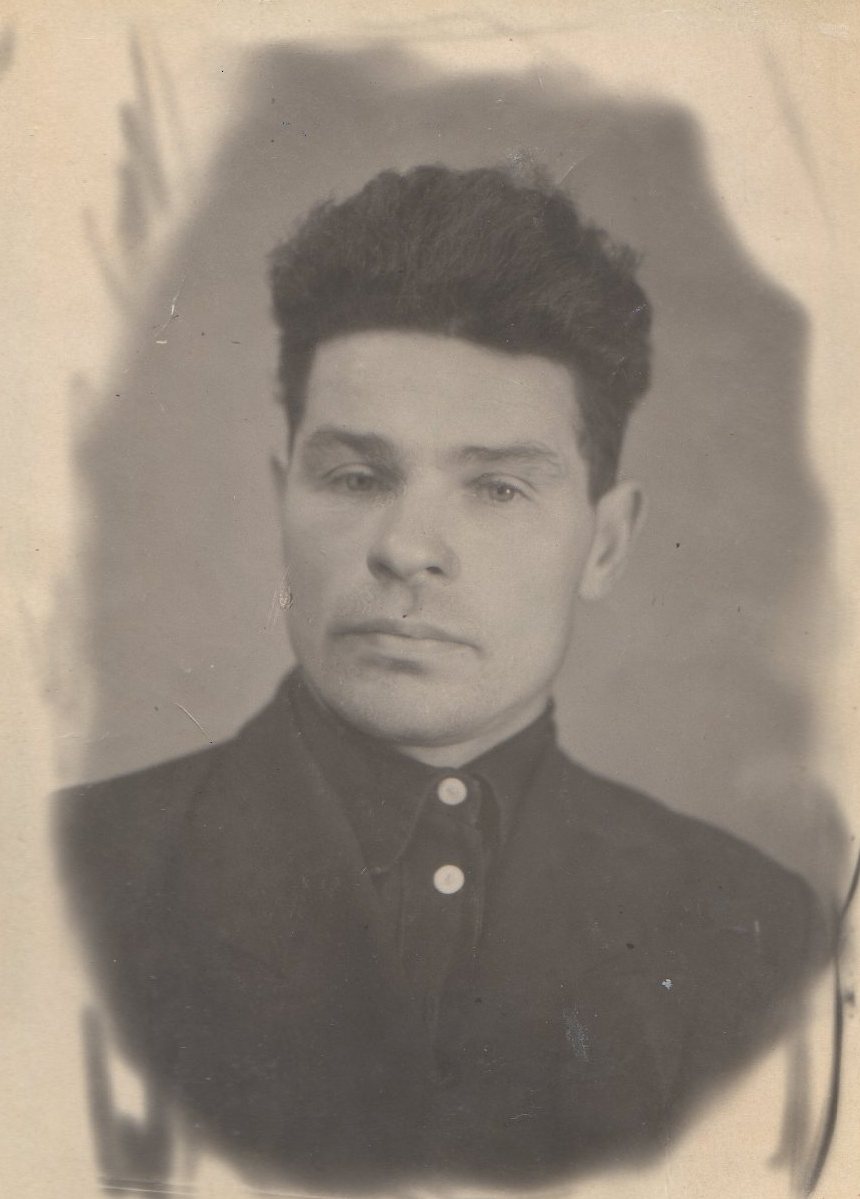 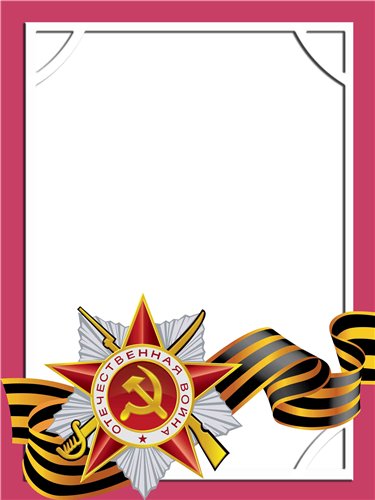                       Ленков                     Иван                       Васильевич                                     Ветеран войны и труда        Родился в 1911 г., п. Атиг, русский, чл. КПСС         Воевал шофером санитарно-эпидемилогического отряда 22 армии      С Т А Р Ш И Й   С Е Р Ж А Н Т         Награжден медалями: «За боевые Заслуги», «За Победу над Германией» и другие три медали.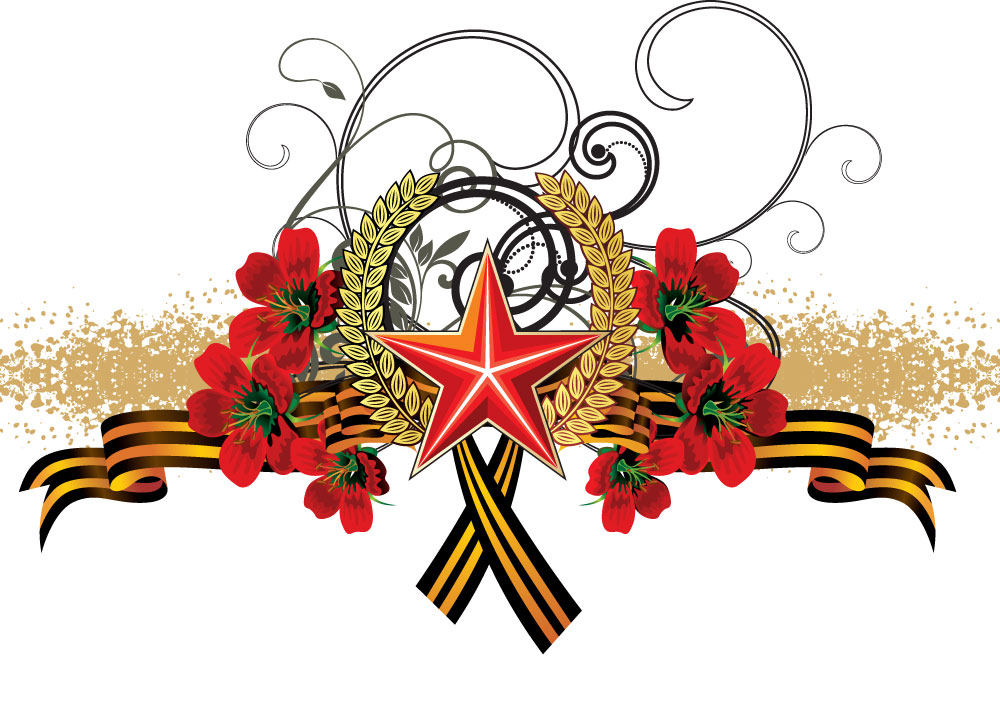 